МАОУ Тоцкая СОШ им. А.К. СтерелюхинаРегиональный этап Всероссийского конкурса "Юннат"Номинация "Трудовые объединения учащихся вусловиях модернизации образования" От миссии учёбы - к воспитаниюрачительных землепользователейОпыт работы МАОУ Тоцкая СОШ им. А.К. Стерелюхинапо системе организации трудового воспитания и профориентации через опытническую деятельность на пришкольном учебно-опытном участке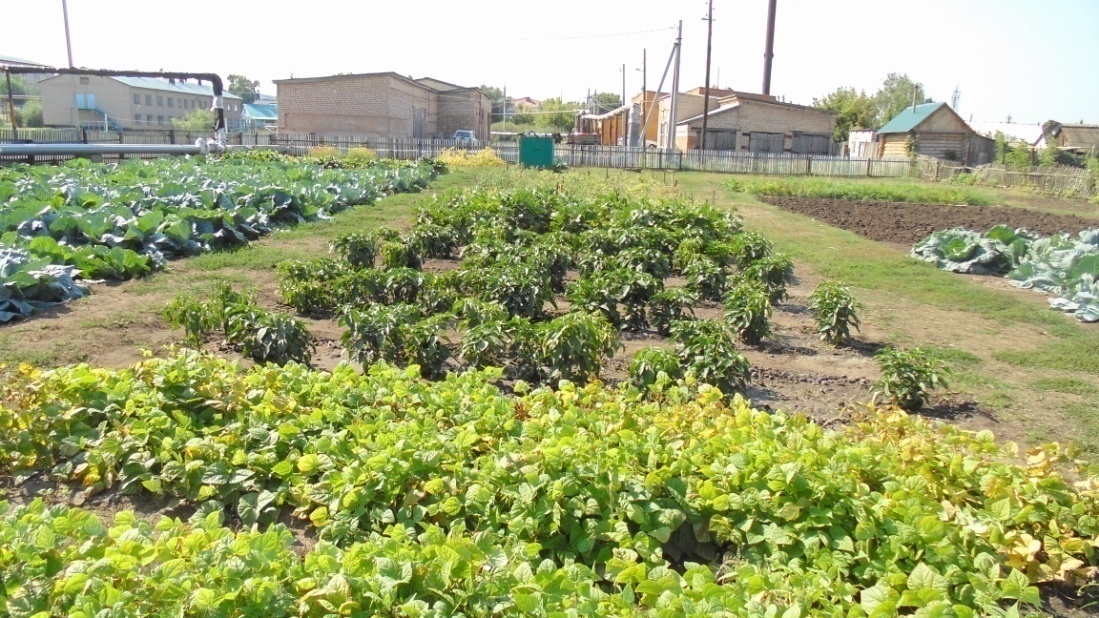                                                          Автор: Степанова И.А., учитель технологии                                                           МАОУ Тоцкая СОШ им. А.К. Стерелюхина 461131 Оренбургская область ,с. Тоцкое, ул. Терешковой, 5 тел.  8 (35349) 2-15-57 e-mail:   tockschool@mail.ruТоцкое - 2018СодержаниеВведение...................................................................................................3-41. Система трудового воспитания в МАОУ Тоцкая СОШ  им. А.К. Стерелюхина............................................................................4-52. Содержание опытнической работы на пришкольном участке МАОУ Тоцкая СОШ им. А.К.Стерелюхина.......................................5-83. Мониторинг успешности школы по трудовому и экологическому воспитанию..............................................................9Заключение.............................................................................................10Используемая литература......................................................................11Приложения..........................................................................................12-15Введение     Возрождение сельских поселений сегодня становится насущной проблемой современности. Село ждет хозяина, способного организовать достойную жизнь на своей малой родине.     Современная научная основа и участие молодежи в социальном обустройстве сельского социума создаст культурное, духовное и социально-экономическое возрождение села. Поэтому новое поколение будущих аграриев, выпущенных из стен сельских учебных заведений, которые  получили знания и опыт работы на земле в школьном возрасте, сумеют на практике воплотить  полученные навыки рачительных хозяев земли в жизнь. Это  является основной задачей сельской школы.     В условиях экономического кризиса одна из наиболее социально значимых и востребованных категорий знаний в России - сельскохозяйственные знания. Но сегодняшнее образование и воспитание в сельской школе находится в разных плоскостях с потребностями сельского социума, в связи с этим у учащихся сельских школ не формируются личностные качества, социально значимые знания и ценностные ориентации. Все  это не прибавит  возможностей для изменения  и организации достойной жизни на селе.     Национальные проекты и государственные программы, такие как «Образование», "Здравоохранение",  «Развитие агропромышленного комплекса», "Доступное и комфортное жилье" создают предпосылки к тому, что государство активно поворачивается лицом к российскому селу, а сегодняшние  выпускники должны стать опорой и двигателем таких проектов. Но опыт показывает, что квалифицированные кадры сельскохозяйственного профиля  в сельских поселениях  - в дефиците, а молодёжь по-прежнему определяет выбор в пользу города. У выпускников, поступивших в учебные заведения городов, нет желания вернуться в родное  село.     Поэтому  главная задача школы на селе - воспитать ученика, который в будущем станет рачительным хозяином своей земли, обеспечит ей экологическое здоровье , возродит крестьянские традиции и запустит процессы обновления села. А для этого он сам добровольно должен выбрать сельский образ жизни, труд на земле, обладать умением бережного отношения к земле, технике и окружающей природе.     Всему этому способствует     сельскохозяйственное окружение школы, ведь на ее земле будущие сельчане  приобщаются  к социально полезному труду и сельскохозяйственным профессиям. Связь обучения и воспитания с жизнью села, его природой и людьми создает благоприятные условия для развития будущих сельских тружеников.      Именно школа должна передать опыт отраслей сельского хозяйства своим выпускникам, ведь она является социокультурным центром села. Это позволит им обеспечить себе достойную жизнь в будущем  и стать успешными хозяевами своей судьбы. Все это подтверждает, что приоритетным направлением развития общеобразовательной школы в условиях сельской местности является  сельскохозяйственная направленность обучения и воспитания.     Труд всегда способствовал полноценному воспитанию любого человека, а тем более школьника. В нем проявляются стремление к самостоятельности, утверждение своей позиции, жизненная активность, то есть все особенности поведения. Общественно - полезная деятельность, которой является трудовая, требует напряжения физических и умственных усилий и имеет практическую направленность. Поэтому  основным назначением трудовой деятельности является формирование  активной жизненной позиции школьников.      1. Система трудового образованияв МАОУ Тоцкая СОШ им. А.К. Стерелюхина      Система образования МАОУ Тоцкая СОШ им. А.К. Стерелюхина отличается инновационным содержанием.   Сельский образ жизни и его укладность сильно изменились за последнее время, поэтому поиск новых направлений в воспитании сельских детей будет служить показателем результата такого содержания.      Особенностями сельской школы является включение учащихся в сельскохозяйственный труд, поэтому образование,  основанное на опыте самостоятельной  практической деятельности, им необходимо. Это понятно каждому педагогу и жителю села. Само сельское окружение, сельские традиции и обычаи накладывают отпечаток на такое образование.      Существенным фактором воспитания сельских школьников является непосредственное воздействие на них социальной природной среды. Сельские дети уже в школе ориентированы на сельскохозяйственный труд, ведь они с детства работают на полях и огородах, ухаживают за животными и  помогают взрослым. Близость к природе дает им разнообразные представления о сельскохозяйственном производстве. Поэтому сельская школа может эффективно использовать возможность реализации и развития творческой деятельности школьников, их самостоятельности, активности, познавательного интереса, а труд на земле должен стать основой сельского образования.      Трудовая деятельность школьников, связанная с работой на земле, должна научить их  любить эту землю и уважать труд тех, кто работает на ней. Качества рачительного хозяина и патриота своей малой родины являются важными не только для школьника, но и для всего сельского поселения, ведь настоящий хозяин обеспечит селу будущее, постоянно заботясь о его развитии и процветании.      Подготовка молодежи к труду, к настоящей полноценной жизни успешно воспитывается в процессе внеурочной работы, в частности, на пришкольном учебно-опытном участке,  ведь именно в отношении к земле раскрывается вся красота сельскохозяйственного труда.  Опытническая работа на земле служит своеобразным индикатором результата трудового обучения и воспитания.     Полезная деятельность на пришкольном учебно-опытном участке учит основам рационального природопользования и бережному отношению к окружающей среде, на нем формируется и закладывается любовь к труду и  отношение к земле — как основному богатству страны. В "зеленой лаборатории" под открытым небом учащиеся получают первые навыки грамотного возделывания земли и учатся сохранять её плодородие,  здесь выполняются учебные практические работы и проводятся исследования.      Результат эффективности учебной и воспитательной работы достигается совместными усилиями педагогов и учащихся, ведь становится заметным рост познавательной активности и развитие творческих способностей, расширение их участия в трудовой деятельности. Пришкольный учебно-опытный участок не только формирует у учащегося интерес к сельскохозяйственной деятельности,  но и развивает желание познакомиться с ней и применить в жизни.2. Содержание опытнической работы на пришкольномучастке МАОУ Тоцкая СОШ им. А.К. СтерелюхинаПришкольный опытный участок является неотъемлемой частью работы нашей школы. Цель создания учебно-опытного  участка – формирование у школьников трудовых навыков, биологических и экологических знаний посредством включения их в социально-значимую деятельность. План, составленный на основании положения об учебно-опытном участке, является составной частью плана учебно-воспитательной работы школы, по нему организуется работа на участке. Работают на нем как учащиеся начальной школы, так и ученики среднего и старшего звена. В летнее время организуется трудовой отряд, работающий  от центра занятости населения в количестве  15 человек.  По  графику отработки, составленному учителями биологии и технологии, на участке проходят  сельскохозяйственную практику учащиеся 5-10 классов. Ребята не только знакомятся с агротехникой выращивания культур, но и овладевают навыками опытнической и исследовательской деятельности. Всё чаще в работе пришкольного опытного участка  используется проектная технология.Большое внимание в работе на пришкольном участке уделяется опытнической работе, ведь она формирует у учащихся ответственное отношение к труду, воспитывает трудолюбие и любовь к земле, природе  и сельскому хозяйству. Опытничество обогащает интеллектуальное содержание труда, формирует теоретические и практические умения. связанные с проведением опытов и наблюдений, увлекает тайной исследования, развивает задатки и пытливость, вырабатывает навыки планирования и анализа полученных результатов, а главное - способствует развитию профессионального самоопределения.Перед проведением опытов мы обязательно определяем их назначение:  уточняем, какие новые понятия будут при этом сформированы  и какие из уже имеющихся понятий расширены; какими методами познания овладеют учащиеся; какие познавательные интересы школьников будут развиты; какие потребности появятся у школьников; какое влияние эта работа окажет на ориентацию учащихся на сельскохозяйственные профессии.      В опытнической работе большую роль играет конечный результат, ведь задача  любого исследования заключается в поиске оптимальных методов выращивания с получением качественного весомого продукта. Для этого необходимо,    чтобы суммарный урожай на опытном участке был значительно выше урожая той же культуры на контрольном. В противном случае  у учащихся возникнут сомнения и будет трудно доказать, что даже интересные  опытные данные кому-то полезны и им можно верить.       В ходе проведения опытнической работы у учащихся формируются следующие исследовательские умения:Формирование или осознание проблемыПостановка целей исследованияУстановление объекта изученияСбор информации об объекте, его элементах и связях между нимиВыдвижение гипотезыПостроение плана исследованийРеализация намеченного планаОбработка результатов, анализ и сравнение их с ранее полученными даннымиОпределение практической значимости полученных результатов.    Перед проведением опытов на школьном учебно-опытном участке учащиеся должны обязательно знать требования к опытнической работе:каждый опыт ставится на двух делянках – опытной и контрольной; делянки имеют ровную поверхность, однородную почву, одинаковые размеры и форму;на опытной делянке растения прореживают, вносят удобрения, а на контрольной эти работы отсутствуют;на обеих делянках обработка почвы, уход за растениями, уборка урожая и т. д. одинаковы и проводятся одновременно; для более точных выводов по опытам их закладывают в нескольких  повторностях;формулируется тема, цель каждого опыта и намечается план его проведения.                  Схема последовательности выполнения                            этапов  опытнической работы     На делянках опытного участка ставим таблички с надписями: тема опыта, культура, опыт, контроль, ответственные (Приложение 2).	Выращивание растений при проведении эксперимента или опыта требует от школьников проявления трудолюбия, внимательности, умения точно фиксировать результаты наблюдений и делать правильные выводы.	 Темы опытов для учащихся  систематизируются по таким разделам:	1. Условия формирования и развития почвенного климата для роста  и развития растений.	2. Агротехнические приемы выращивания культурных растений.	3. Сортоизучение и  биологические особенности роста и развития сельскохозяйственных культур.	4. Влияние органических, минеральных и зеленых удобрений на повышение урожая и улучшение качества продукции.	5. Средства защиты растений от насекомых-вредителей с помощью растений.     Учащиеся на учебно-опытном участке наблюдают за растениями, изучают действие какого-либо фактора на их поведение, проводят анализ наблюдения и делают соответствующие выводы. Так как эта работа имеет учебно-познавательное значение, необходимо учитывать и хозяйственную направленность, которая станет основой для обобщения исследования.     Тематику опытов, которую выбирает юный исследователь, разнообразная и зависит от его интереса. Тематика опытов в  2018 году        Опыт 1.  Размножение стрелкующегося чеснока воздушными луковичками.Цель: Установить возможность сокращения расхода посадочного материала зубков и оздоровить посадочный материал. Опыт проводится в течение двух лет.        Опыт 2. Использование укрывного материала для борьбы с крестоцветными блошками и получения более ранней продукции.Цель: Изучить, как использование укрывного материала влияет на  повреждаемость вредителями и урожайность.         Опыт 3.  Влияние кислотности почвы на рост и развитие растений.Цель: Получение высокого урожая овощных культур путём изменения кислотности почвы в зависимости от требований растений     Опыт 4. Влияние обработки семян фитонцидами на развитие болезней у моркови.Цель: Изучить влияние обработки семян фитонцидами на развитие болезней у моркови, оценить влияние обработки на продуктивность культуры.         Опыт 5:  Сравнение эффективности химических и биологических способов защиты капусты белокочанной от повреждения вредителями.Цель: Сравнить эффективность химических и биологических способов защиты капусты белокочанной от повреждения вредителями.         Опыт 6.  Вегетативные способы  размножения пионов.Цель: Научиться размножать пионы делением куста, черенками и отводками.     По итогам исследовательских работ  ребята участвуют в НПК различного уровня: муниципальных, областных, всероссийских.  Члены НОУ "Юный исследователь" неоднократно становились победителями и призерами регионального этапа всероссийского конкурса "Юннат", областной научно-практической конференции "Юность. Наука. III тысячелетие", всероссийского экологического фестиваля "Год экологии" в Москве, конкурса  юношеских  исследовательских работ им. В.И.Вернадского.       Работы ребят постоянно принимают  участие в дистанционных всероссийских конкурсах по проектно-исследовательской деятельности.     Итоги работы летнего пришкольного участка традиционно подводятся осенью в виде выставок, конференций, смотров и участия в ярмарках сельскохозяйственной продукции.3. Мониторинг успешности  работы школы по трудовому и экологическому воспитаниюI место в районном смотре-конкурсе учебно-опытных участков 2017 г;Призеры областного конкурса «Юннат-2017»  в   номинации «Выставка достижений»;Шапошникова Алина  - победитель областного тура всероссийского конкурса – выставки «Юннат – 2017» в номинации "Плодоводство", призер областного тура Всероссийский конкурса " Юные исследователи окружающей среды"Русина Дарья - победитель областного тура всероссийского конкурса – выставки «Юннат – 2017» в номинации "Цветоводство", призер областного тура Всероссийский конкурса " Юные исследователи окружающей среды";Пивнева Валерия  - победитель областного тура всероссийского конкурса – выставки «Юннат – 2017» в номинации "Полеводство", призер областного тура всероссийский конкурса " Юные исследователи окружающей среды", победитель Всероссийского экологического фестиваля "Год экологии";Русяева Марина - призер областного тура всероссийский конкурса " Юные исследователи окружающей среды", призер Всероссийского экологического фестиваля "Год экологии";Степанов Никита - победитель Всероссийского конкурса "Хозяин Земли".Стукалова Алена - победитель областного тура всероссийский конкурса " Юные исследователи окружающей среды", призер областного тура Всероссийского конкурса исследовательских работ им. В.И.Вернадского;Творческое объединение "Эко-МЫ"-  призер Всероссийского экологического фестиваля "Год экологии". Учебно-опытная работа на пришкольном участке играет важную роль в повышении качества знаний учащихся по биологии и  экологии, пробуждает и развивает у детей различные познавательные интересы. Она знакомит их с методами приложения наук в практической деятельности человека, служит средством приобщения учащихся к самостоятельному поиску и обобщению знаний, способствует совершенствованию практических умений и навыков, знакомит с научными основами сельскохозяйственного производства, воспитывает интерес к сельскому хозяйству и имеет огромное значение в профориентационной работе.ЗаключениеВоспитание рачительных хозяев земли и ресурсов возможно в наше время с помощью трудовой подготовки учащихся, которая сможет развить такие черты личности, как любовь к земле и ответственное отношение к природе. Школьный учебно-опытный участок является удачным местом для такой подготовки, ведь он ориентирует на систематическую опытническую работу, которая, в свою очередь, опирается на последние достижения науки в области сельского хозяйства и сотрудничество с учеными. Это – «зеленый класс», созданный обучающимися под руководством учителя и надо обязательно учитывать, что он только тогда принесет пользу, когда будет проводиться методически правильно, с выполнением всех требований и поставленных задач.      Таким образом, пришкольный учебно - опытный участок - это центр трудового  образования и просвещения школьников, где успешно решаются задачи эстетического и природоохранительного воспитания и именно он должен стать основой сельского образования, ведь главной особенностью сельских жителей является любовь к труду и сельскому хозяйству.       Проблема сохранения села сегодня – одна из самых важных. Поэтому есть причины мечтать о лучшем будущем сельских поселений. В каком виде мы будем иметь село в середине этого века, а тем более в конце, мы не знаем. Но очевидно, для того, чтобы село жило, оно должны стать другим.Что же для этого нужно? Прежде всего, государственная поддержка на основе программы «Развитие села будущего», под которую будут выделены средства для строительства и привлечения в село молодежи. А для того, чтобы эта программа работала, необходимо во всех сельскохозяйственных учебных заведениях наладить выпуск деревенских дизайнеров, менеджеров, логистов, т.е. специалистов, имеющих знания и представление о развитии села будущего. В этом случае выпускники сельских школ будут заинтересованы вернуться после получения профессионального  образования обратно,  ведь перед ними откроются  возможности проявить себя по-новому.  И, конечно, самая большая ответственность на селе возлагается на школу, которая будет активно пропагандировать образ сельского жителя, как человека - творца, повернувшегося лицом к земле и природе. Используемая литература1. Буре С.Р., Гордина Г.Н.  "Учите  детей  трудиться"  Москва, Просвещение, 19842. Иващенко Ф.И. "Труд и развитие личности школьника", Москва, 19823. Носов В. В. Будущие хозяева полей. — М.: Педагогика, 19804. Папорков М. А., Клинковская Н. И., Милованова Е. С. "Учебно-опытная работа на пришкольном участке". — М.: Просвещение,19805. Постникова Е.А. "Основы естественнонаучных и сельскохозяйственных знаний", Издательство Владос, 20016. Семыкин Н. П., Бака И. И. "Трудовая подготовка в сельской школе."— М.: Педагогика, 19807. Синицын О.С. "Когда воспитывает труд" - Москва, Педагогика, 19878. Трайтак Д.И. Трудовое обучение:  С/х работы: Проб. учеб. пособие для 5-7 кл. сред. шк. – М.: Просвещение, 1991. – 191 с.: ил.9. Трудовое обучение, воспитание и профессиональная ориентация учащихся средних общеобразовательных школ : Сб. документов / Сост. Ю. П. Аверичев, А. Я. Лабзина]; Под ред. В. М. Коротова. - М. : Просвещение, 1980Приложение 1Характеристика учебно-опытного участка МАОУ Тоцкая СОШ им. А.К. Стерелюхина      Учебно-опытный участок МАОУ  Тоцкая СОШ им. А.К.Стерелюхина Тоцкого района был организован в 1973 году. Школа с пришкольной территорией расположена в центре села в низине. Рельеф села имеет котловинообразную форму, где наиболее распространенными формами рельефа являются: овраги, холмы, лощины. Географическое положение в значительной степени определяет климатические условия.     Природно-климатические условия Тоцкого района характеризуются ярко выраженным континентальным климатом с холодной зимой, устойчивым снежным покровом и жарким летом с суховеями. Амплитуда колебаний среднемесячной температуры между зимой и летом составляет 36 градусов С, а разница температур между зимним минимумом(-39) и летним максимумом (+41) достигает 84 градусов. Среднегодовое количество осадков на территории района колеблется от 350 до 380 мм в год.     Район относится к засушливой тёплой зоне области. Продолжительность безморозного периода составляет 130-140 дней. Почвы темно-каштановые, слабощелочные, суглинистые.Отделы пришкольного участка в 2017 году:1. Производственный; 2. Исследовательский;3. Декоративный; 4. Плодово-ягодный; 5. Отдел лекарственных трав;6.  Дендрологический;                                                                                                            7.  Коллекционный.Работу на участке организуют:Заведующий учебно-опытным участком – Икоников Юрий Евгеньевич, учитель технологии.Заведующий производственным отделом – Дробышева Зинаида Викторовна, учитель технологии. Заведующий исследовательским отделом - Степанова Ирина Александровна, учитель технологии.Заведующий коллекционным отделом - Мальцева Елена Николаевна, учитель биологии.          Ученический орган - трудовые отряды, которые  функционируют в школе со дня ее образования. Планирование работы на время отработки осуществляют бригадир отряда вместе с учителемПриложение 2 Фотоотчет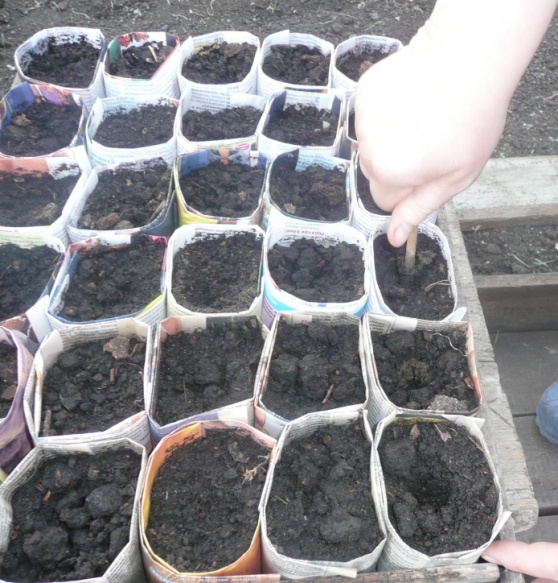 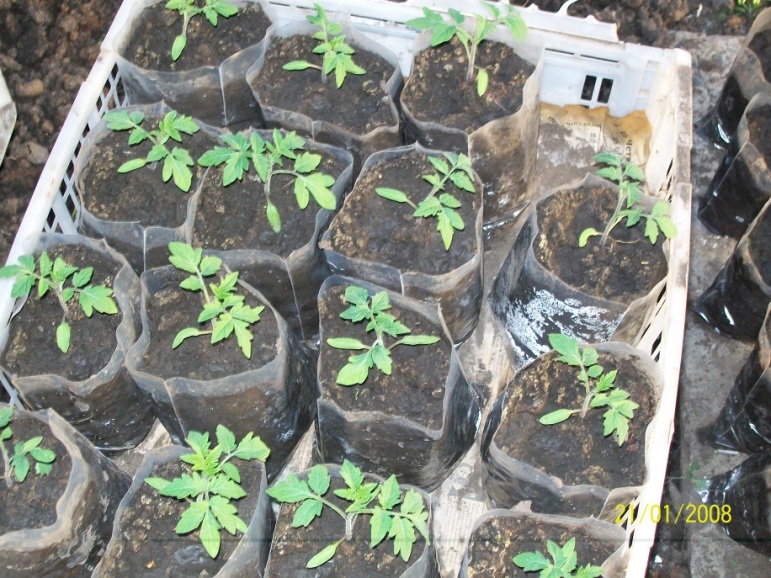 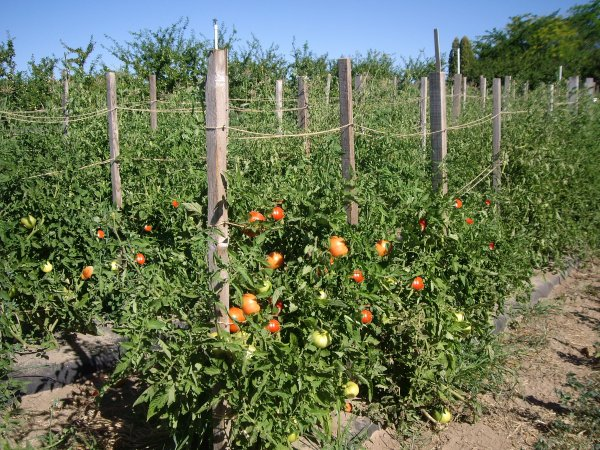 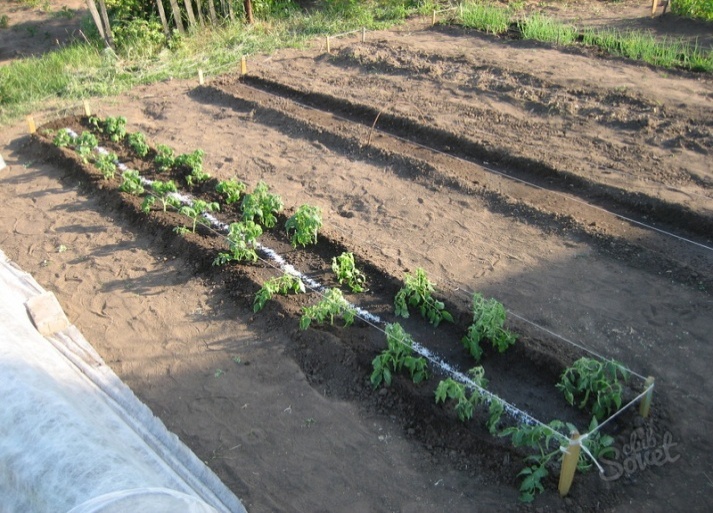 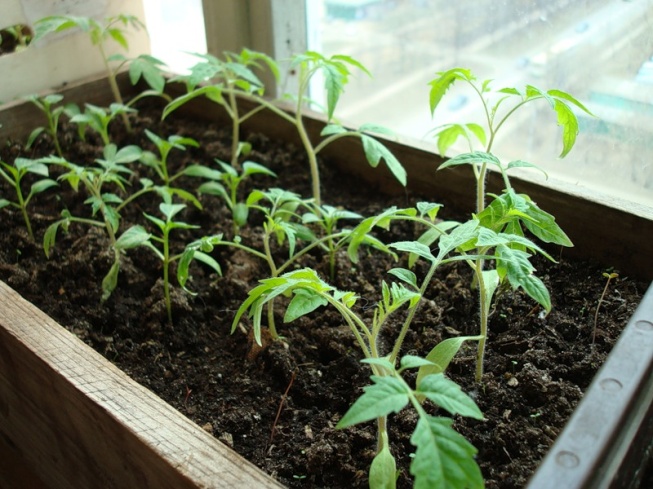 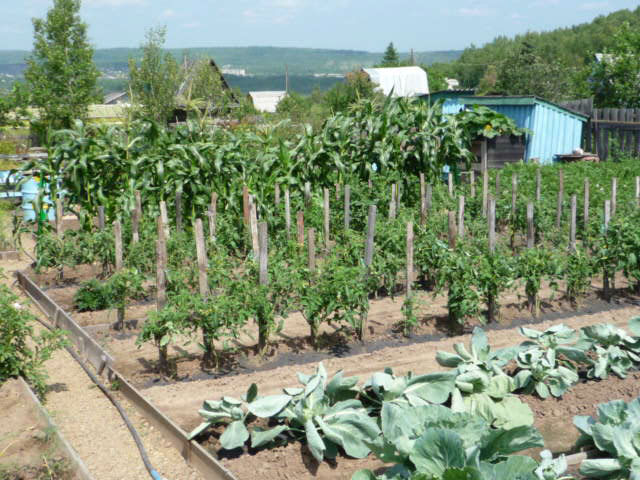 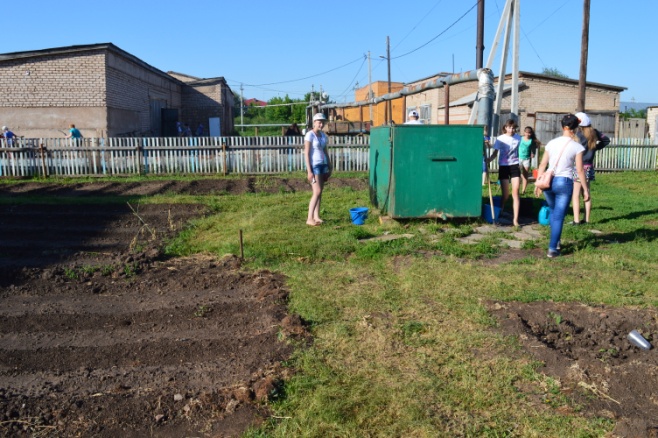 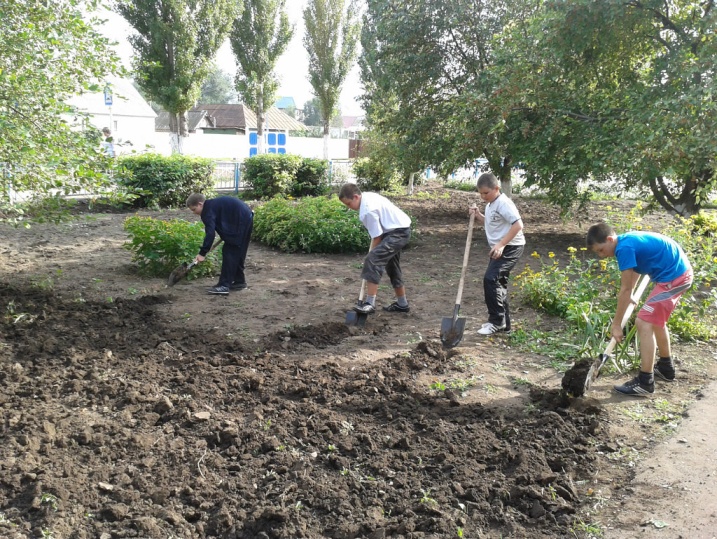 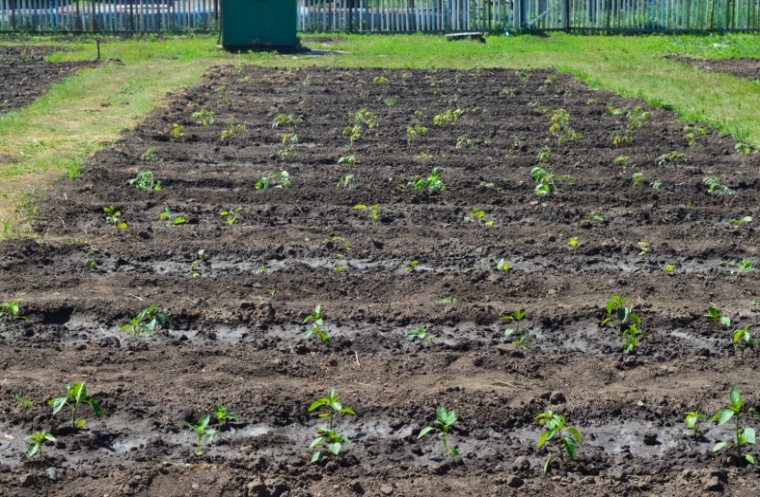 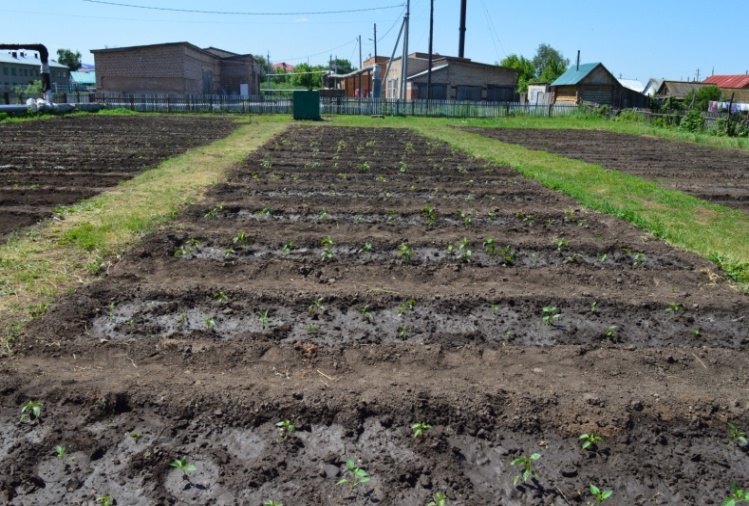 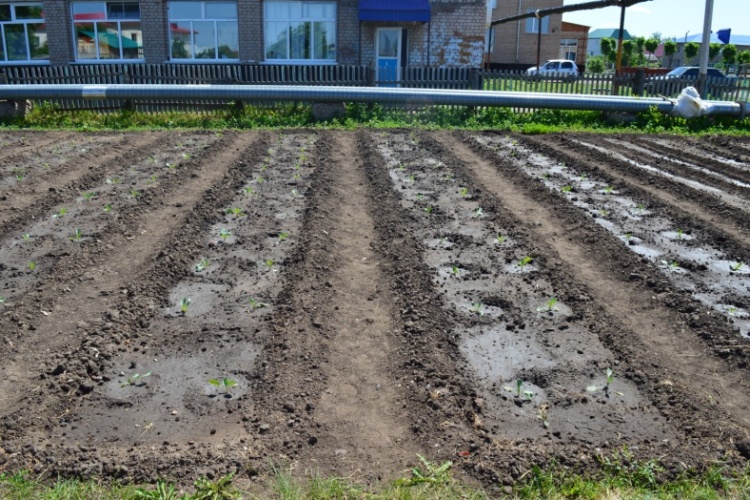 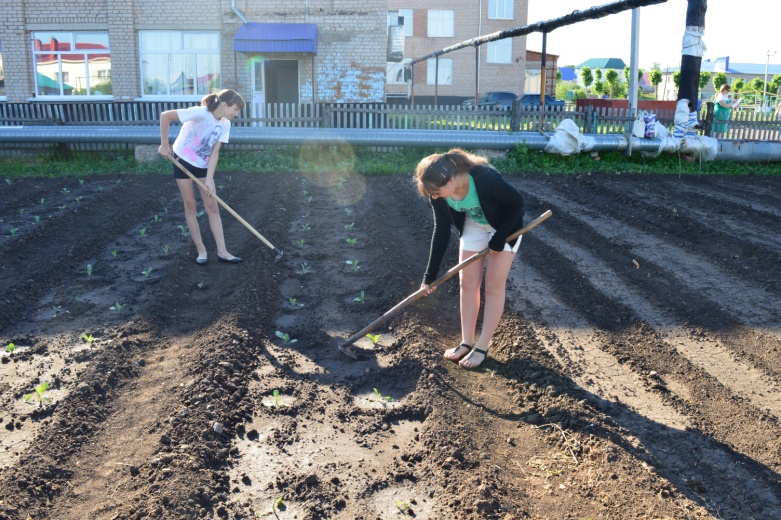 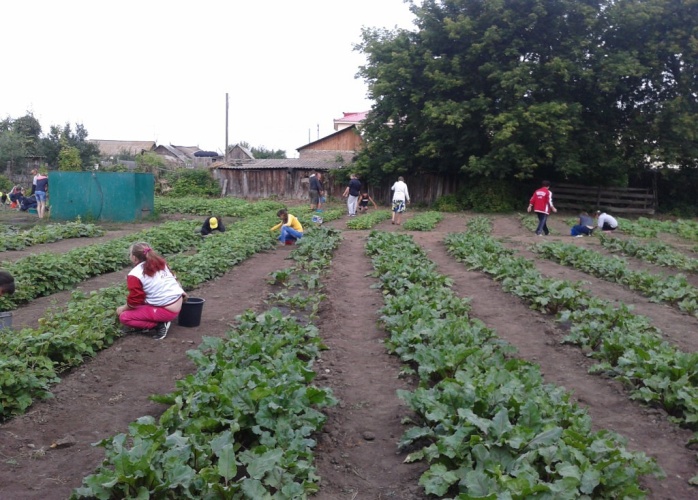 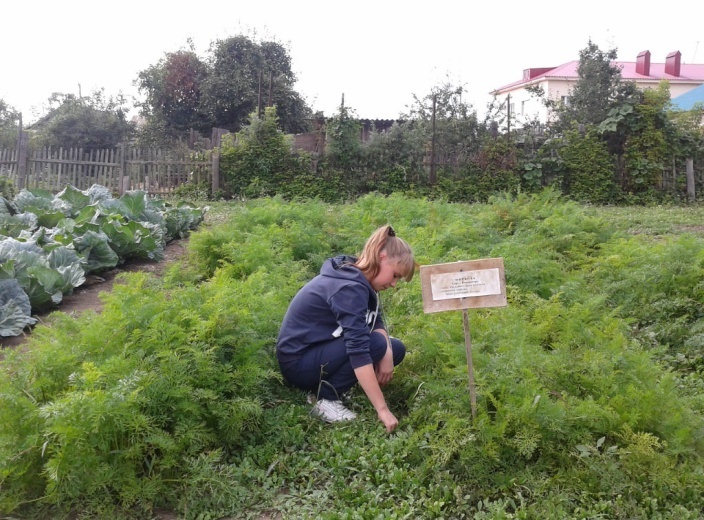 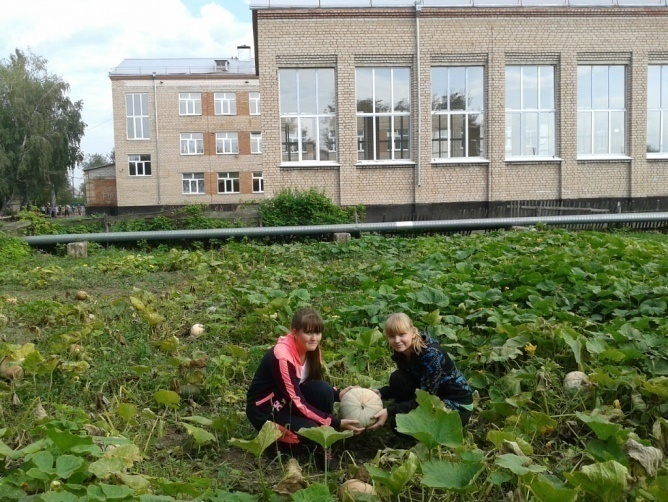 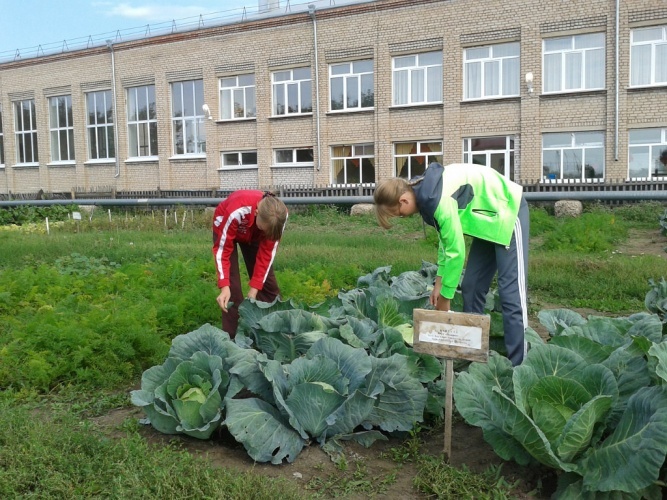 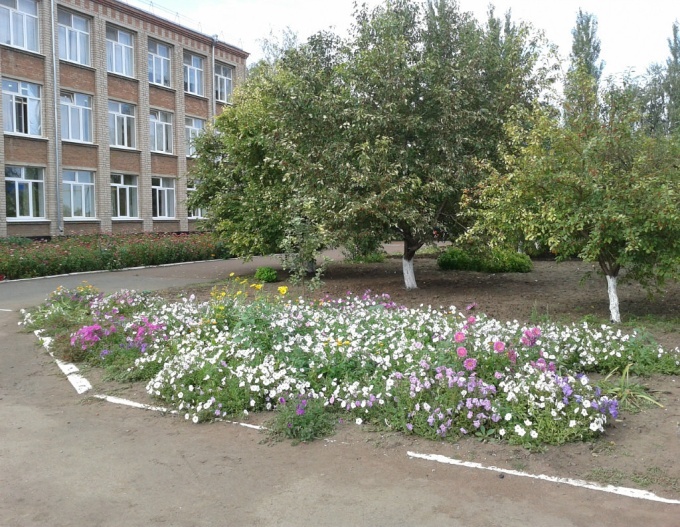 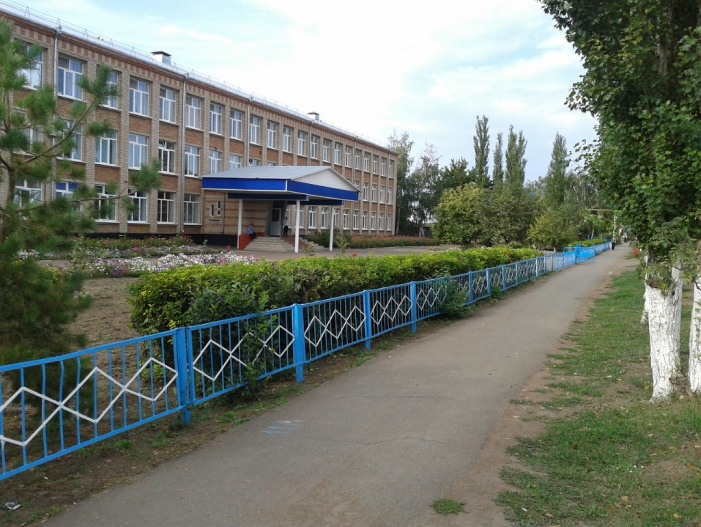 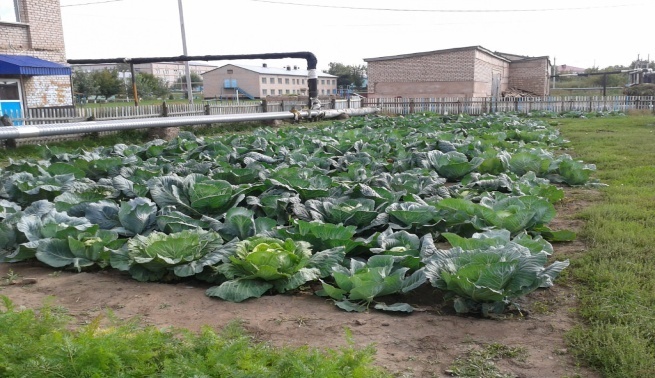 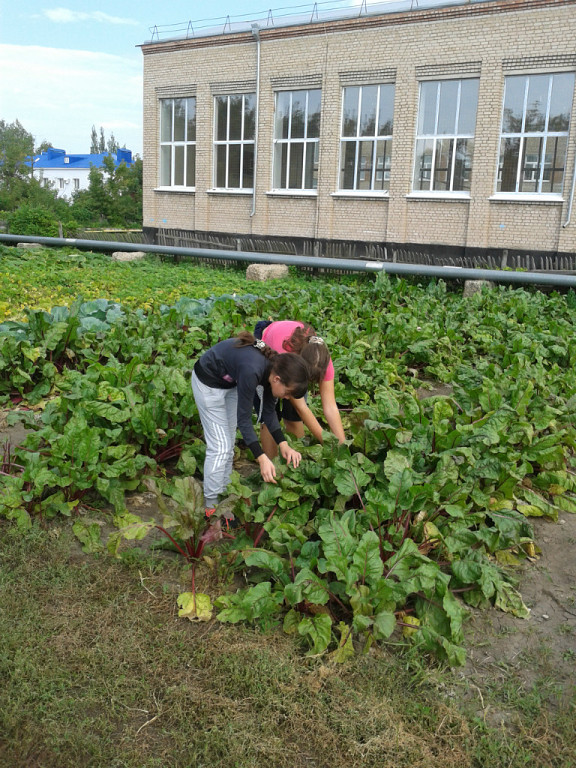 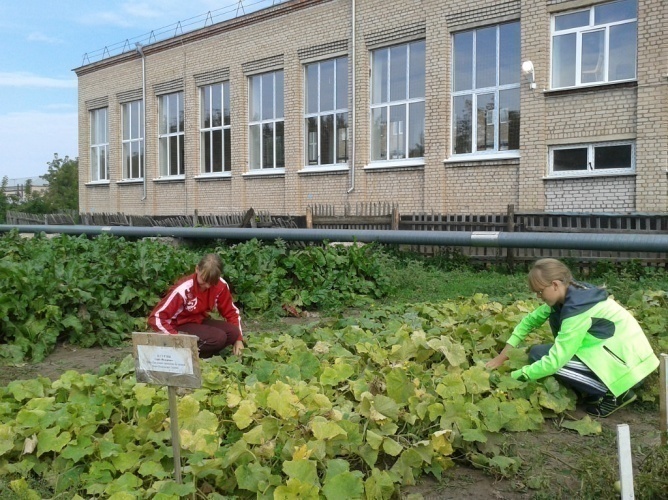 